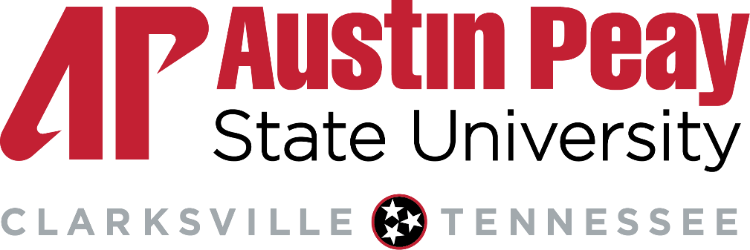 AUSTIN PEAY STATE UNIVERSITY			    Procurement and Contract Services			    505 York Street			    P.O. Box 4638			    Clarksville, Tennessee 37040			    Telephone (931) 221-7573                            Fax (931) 221-6300ap-bids@apsu.edu INVITATION TO BID (ITB) - ELECTONICFILE NUMBER:	DUE DATE – NO LATER THAN:  @ (Central Time), FOR THE PURCHASE OF: FOR DELIVERY TO:	Austin Peay State University, Clarksville, TennesseeI (We) propose to furnish the goods and/or services specified herein, at the price(s) quoted opposite each item listed in this Intent to Bid.It is understood and agreed that this quotation shall constitute an offer to sell which when accepted in writing by Austin Peay State University’s Procurement and Contract Services, and subject to the terms and conditions of such acceptance, will constitute a valid and binding contract between the undersigned and APSU.  Institution is exempt from state, federal, and local taxes; do not include taxes in quotation.  Quote F.O.B., Austin Peay, Clarksville, Tennessee.  Minimum terms: Net 30 days.  Prepayment not allowed.  IMPORTANT:  This quotation must be manually signed by Seller’s person with proper signature authority.  Failure to sign and submit signature on this document will result in REJECTION of your quotation. Acceptable signatures: Digitally verified & wet (scanned). Not acceptable: Computer generated (Word etc.) Quotation must be received in the Procurement and Contract Services by the designated time or bid will be REJECTED.  Electronic bids will be accepted and are encouraged.9.	These prices  will be extended   will not be extended to other state institutions of higher education.  10. 	If accepted within  days of bid opening (above), the undersigned offers and agrees to honor this quotation.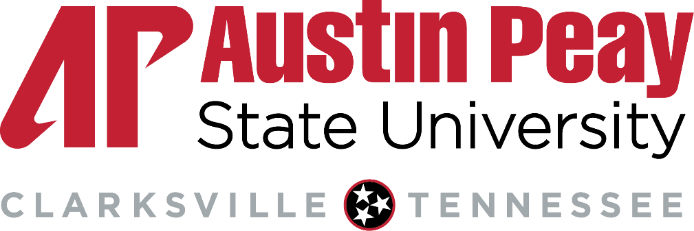 QUOTATION CERTIFICATION FORMTHIS FORM MUST BE RETURNED WITH THE INTENT TO BIDI certify that this quotation is not made in connection with any other bidder submitting a quotation for the same commodity(s) and this quotation is in all other respects fair and without collusion, raid or conflict of interest.I additionally certify, by signature below and submission of this quotation, that neither my principals nor I are presently disbarred, suspended, proposed for disbarment, declared ineligible or voluntarily excluded from participation in this transaction by any Federal department or agency.  The (Proposer/Bidder/Vendor) certifies, by signature below and submission of this (proposal/bid) that neither I nor my principals are presently disbarred, suspended, proposed for disbarment, declared ineligible or voluntarily excluded from participation in this transaction by any State or Federal department or agency.Pursuant to TCA Code 12-4-120, all solicitations for goods and services must require contractors to be registered with the Department of Revenue for the collection of Tennessee sales and use tax.Concerning the certification above, if you are unable to certify to any of the statements in that certifications, an explanation must be attached to your quotation.I further certify that I received, as part of this bid document, Austin Peay’s Minimum Bid Terms and Conditions______________________________________________________Authorized Signature for BidderTyped Name: 	Title: TYPE OF BUSINESS:  (Check Only One)			ANNUAL SALES: (Check Only One)Agriculture, Forestry or Fishing 				Less than $499,999Mining			 				$500,000 through $999,999Construction Services	 					$1,000,000 through $1,499,999Wholesale Trade		 				$1,500,000 or MoreRetail Trade				Service Industry			Manufacturing				BUSINESS OWNERSHIP:  (Check Only One)	 	OWNERSHIP ETHNICITY (Check Only One)Non-Minority			Minority*	 	African American		CaucasianGovernment	 		Woman	 	Asian American		OtherNon-Profit			Small	 		Native AmericanDisabled 			Other	 		Hispanic AmericanService Disable-Veteran	 	 	 	*MINORITY OWNERSHIP CLARIFICATION:  “Minority-owned business” means a business which is solely owned, or at least 51% of the assets or outstanding stock of which is owned, by an individual who personally manages and controls the daily operations of such business and who is impeded from normal entry into the economic mainstream because of: a) Past practices of discrimination based on race, religion ethnic background or sex; )b A disability defined as a physical impairment that, in the written opinion of a person’s licensed physician, substantially limits one or more than five years, (as herein, “major life activities” means caring for oneself, and performing manual task – which includes writing, walking, seeing, hearing, speaking and breathing,  (T.C.A. 4-26-102); or c) Past parities or racial discrimination against African Americans (T.C.A. 12-3.802).AUSTIN PEAY STATE UNIVERSITYMINIMUM GENERAL BID CONDITIONS1.	PREPARATION AND SUBMISSION OF BID.Failure to examine any drawings, specifications, or instructions will be at the bidder’s risk.BID SUBMITTAL / SIGNATURE:  Bid shall give the full name and business address of the bidder.  If the bidder is a corporation, the name shall be stated as it is in the corporate charter.  Bids must be signed in ink by the bidder's authorized agent.  Unsigned bids will be rejected.  Bids are to be sealed and the outside of the envelope is to reference the bid number.  The person signing the bid must show his title, and if requested by the institution, must furnish satisfactory proof of his or her authority to bind his or her company in contract.  Bidder understands that by submitting a bid with an authorized signature, it shall constitute an offer to the institution.  Bids must be typewritten or in ink; otherwise they may not be considered.  Purchase orders will be issued to the firm name appearing on the bid.  Bids are to be received in the location designated on the bid no later than the specified date and time.  Late bids will NOT be opened or considered.  No erasures permitted.  Errors may be crossed out and corrections printed in ink or typewritten adjacent to error and must be initialed in ink by person signing bid.Discounts other than "Time" or "Cash" offered should be deducted from the unit price.Specifications:  Reference to available specifications shall be sufficient to make the terms of the specifications binding on the bidder.  The use of the name of a manufacturer, or any special brand or make in describing an item does not restrict the bidder to that manufacturer or specific article, unless specifically stated.  Comparable products of other manufacturers will be considered if proof of compatibility is contained in the bid.  Bidders are required to notify the Institution's ITB Coordinator whenever specifications/procedures are not perceived to be fair and open.  All suggestions or objections shall be made in writing and received by the ITB Coordinator at least three (3) working days prior to the bid opening. The articles on which the bids are submitted must be equal or superior to that specified.  Informative and Descriptive Literature: The bidder must show brand or trade names of the articles bid, when applicable. It shall be the responsibility of the vendor, including vendors whose product is referenced; to furnish with the bid such specifications, catalog pages, brochures or other data as will provide an adequate basis for determining the quality and functional capabilities of the product offered.  Failure to provide this data may be considered valid justification for rejection of bid.Samples:  Samples of items when called for, must be furnished free of expense, and if not destroyed will, upon vendor's request within ten (10) days of bid opening, be returned at the bidder’s expense.    Each sample must be labeled with the bidder’s name, manufacturer’s brand name and number, bid number and item reference.Time of Performance:  The number of calendar days in which delivery is to be made after receipt of order shall be stated in the bid and may be a factor in making an award, price notwithstanding.  If no delivery time is stated in the bid, bidder agrees that delivery is to be made within two weeks (10 business days) of order. Transportation and delivery charges should be included in the price and be fully prepaid by the vendor to the destination specified in the bid.  Bid prices shall include delivery of all items F.O.B. destination.New materials and supplies must be delivered unless otherwise specifically stated in the bid. Alternate/multiple bids will not be considered unless specifically called for in the bid.Bond requirements.  The institution reserves the right to require that the selected vendor post a performance and/or payment bond in such amount as deemed reasonable by the institution.  Any bond requirement should be included in the bid, itemized separately.  Only bids submitted on bid forms furnished by the Institution will be considered, except that the Institution reserves the right to consider telephone, faxed or electronically submitted bids for purchases totaling less than $50,000 if received by the deadline and confirmed in writing within five (5) days on Institution forms.By signing this bid where indicated, the bidder agrees to strictly abide by all state and federal statutes and regulations.  The bidder further certifies that this bid is made without collusion or fraud.Failure to Bid/Error in Bid.  Failure to bid without advising the Institution that future invitations for bids are desirable may result in removal from Institution’s bidders’ list covering this category of items.  In case of error in the extension of prices in the bid, the unit price will govern. Late bids will NOT be opened or considered.  Bidders are cautioned to verify their bids before submission, as amendments received after the bid deadline will not be considered.  No bid shall be altered, amended or withdrawn after opening.  After bid opening, a bidder may withdraw a bid only when there is obvious clerical error such as a misplaced decimal point, or when enforcement of the bid would impose unconscionable hardship due to an error in the bid resulting in a quotation substantially below the other bids received. Bid withdrawals will be considered only upon written request of the bidder. 2.	INSPECTION.  All bids will be publicly opened and are subject to public inspection after the award.  Bidders may be present at bid opening.3.	ACCEPTANCE AND AWARD.  The Institution reserves the right to reject any and all bids and to waive any informality in bids and, unless otherwise specified by the bidder to accept any item in the bid.  Action to reject all bids shall be taken for unreasonably high prices, errors in the bid documents, cessation of need, unavailability of funds, or any other reason approved by the Tennessee Board of Regents.a 	Contracts and purchases will be made with the lowest, responsible, qualified bidder.  The quality of the articles to be supplied, their conformity with the specifications, their suitability to the requirements of the Institution, cash discount offered and the delivery terms will be taken into consideration. b.	The Institution reserves the right to order up to 10% more or less than the quantity listed in the bid. c.	If a bidder fails to state a time within which a bid must be accepted, it is understood and agreed that the Institution shall have sixty (60) days to accept.d.	A written purchase order mailed or otherwise furnished, to the successful bidder within the time period specified in the bid results in a binding contract without further action by either party.  The contract may not be assigned without written Institution consent.e.	If the appropriate space is marked on the bid, other state institutions of higher education may purchase off the contract during the same period as the Institution.4.	DISCOUNT PERIOD.  Time in connection with discount offered will be computed from the date of delivery at destination, or from the date correct invoices are received, whichever is later. 5.	DEFAULT OF SELECTED VENDOR.  In case of vendor default, the Institution may procure the articles or services from other sources and hold the defaulting vendor responsible for any resulting cost.6.  INSPECTION OF PURCHASES.  Articles received which are not equivalent will not be accepted and will be picked up by the vendor or returned to vendor, shipping charges collect.  Institution shall have a reasonable period in which to inspect and accept or reject materials without liability.  If necessity requires Institution to use nonconforming materials, an appropriate reduction in payment may be made.7.  TAXES.  Institution is tax exempt; do not include taxes in quotation.  Vendors making improvements or additions to, or performing repair work on real property for Institution are liable for any applicable sales or use tax on tangible personal property used in connection with the contract or furnished to vendors by the state for use under the contract.8.  NONDISCRIMINATION.  The Institution and bidder agree to comply with Titles VI and VII of the Civil Rights Act of 1964, Title IX of the Education Amendments of 1972, Section 504 of the Rehabilitation Act of 1973, Executive Order 11,246, the Americans with Disabilities Act of 1990 and the related regulations to each.  Each party assures that it will not discriminate against any individual including, but not limited to employees or applicants for employment and/or students, because of race, religion, creed, color, sex, age, disability, veteran status or national origin.9.  PROHIBITIONS/NO VENDOR CONTRACT FORM/TENNESSEE LAW/AUDIT.  Acceptance of gifts from vendors is prohibited. TCA §12-3-106.  Bidding by state employees is prohibited. TCA §12-4-103.  The bidder warrants that no part of the total contract amount shall be paid directly or indirectly to any officer or employee of the State of Tennessee.  The contract documents for purchase under this bid request shall consist of the successful bidder’s bid and the Institution’s purchase order.  Bidders may not require any other written contract terms or conditions, nor may any other terms and conditions be imposed by means of subsequent documents, such as invoices, warranty agreements, license agreements, etc.  Should the bidder request exceptions to terms and conditions and/or those proposed by the bidder vary from the bid and Institution Policies and Guidelines, Institution may render the bid unresponsive and subject the bid to rejection.  The contract shall be governed by Tennessee law.  For all awards other than for a firm, fixed price, vendor shall maintain books and records for a period of three (3) years from final payment, and these records shall be subject to audit by the State.10. PURCHASING POLICIES/BID PROTESTS.    This bid request and any award made hereunder are subject to the policies and guidelines of Institution (available upon request). Bid protest procedures are available at: www.apsu.edu/procurement. 11. ILLEGAL IMMIGRANTS.   By acceptance of this Contract, Contractor is attesting that it will not knowingly utilize the services of illegal immigrants and will not knowingly utilize the services of any subcontractor that does so in delivery of the goods/services under this order.  If Contractor is discovered to have breached this attestation, it shall be prohibited from supplying goods/services or submitting a bid to any LGI institution or other state entity for a period of one (1) year from the date of discovery of the breach.  Contractor may appeal the one (1) year by utilizing an appeals process in the Rules of Finance and Administration, 0620.12. SALES AND USE TAX.  Before the Purchase Order/Contract resulting from this RFP is signed, the apparent successful bidder must be registered or exempted from registration with the Department of Revenue for the collection of Tennessee sales and use tax.  The State shall not approve a contract unless the Proposer provides proof of such registration or exemption.  The foregoing is a mandatory requirement of an award of a contract pursuant to this solicitation.13.  IRAN DIVESTMENT.  By submission of this Bid, each Bidder and each person signing on behalf of any Bidder certifies, and in the case of a joint bid each party thereto certifies as to its own organization, under penalty of perjury, that to the best of its knowledge and belief that each Seller is not on the list created pursuant to § Tenn. Code Ann. § 12-12-106.AUSTIN PEAY STATE UNIVERSITYSCHEDULE OF EVENTSThe following Schedule of Events represents the Institution's best estimate of the schedule that will be followed.  Unless otherwise specified, the time of day for the following events will be between 8:00 a.m. and 4:30 p.m., (CST).AUSTIN PEAY STATE UNIVERSITYAUSTIN PEAY STATE UNIVERSITYThe contractor is responsible for compliance with all state, city, and local code requirements.  All work associated with this quotation must be scheduled through the Procurement and Contract Services Office who can be contacted at 931-221-7573.Contractor terms and conditions apply to this bid and can be found at www.apsu.edu/procurement under terms and conditions.  Successful vendor must provide a certificate of insurance before work can begin.Specs to follow on next page.

Total Project Cost	$
If you cannot make the pre-bid and need to schedule a walk through, contact the Housing Office at 931-221-7444.
	Any questions for this project must be submitted in writing to ap-bids@apsu.edu.(Name of Corporation, Firm or Person)(Number of Days to Make Delivery)(Mailing Address – PO Box or Street)(Email)(City, State, ZIP Code)(Telephone/Fax Numbers)(Authorized Signature for the Bidder)(Date Signed)(Typed or Printed Name and Title of Person Signing)(F.O.B. Point) Austin Peay State University, Clarksville, TNITB SCHEDULE OF EVENTSNOTICE:  The Institution reserves the right, at its sole discretion, to adjust this schedule, as it deems necessary.  The Institution will communicate any adjustment to the Schedule of Events to the potential Bidders. ITB SCHEDULE OF EVENTSNOTICE:  The Institution reserves the right, at its sole discretion, to adjust this schedule, as it deems necessary.  The Institution will communicate any adjustment to the Schedule of Events to the potential Bidders. ITB SCHEDULE OF EVENTSNOTICE:  The Institution reserves the right, at its sole discretion, to adjust this schedule, as it deems necessary.  The Institution will communicate any adjustment to the Schedule of Events to the potential Bidders. EVENTTIMEDATE
(all dates are Institution business days)Institution Issues ITBPre-Bid – 505 York StreetWritten Questions/Comments Deadline4:30 pmInstitution Responds to Written/Comments  Questions and any amendments - POSTED ONLINE ONLY4:30 pmBid Deadline – 505 York Street4:30 pmATTESTATION RE PERSONNEL USED IN CONTRACT PERFORMANCE ATTESTATION RE PERSONNEL USED IN CONTRACT PERFORMANCE ATTESTATION RE PERSONNEL USED IN CONTRACT PERFORMANCE CONTRACT NUMBER:CONTRACT NUMBER:ITB- 23-020CONTRACTOR LEGAL ENTITY NAME:CONTRACTOR LEGAL ENTITY NAME:FEDERAL EMPLOYER IDENTIFICATION NUMBER: 
(or Social Security Number)FEDERAL EMPLOYER IDENTIFICATION NUMBER: 
(or Social Security Number)The Contractor, identified above, does hereby attest, certify, warrant, and assure that the Contractor shall not knowingly utilize the services of an illegal immigrant in the performance of this Contract and shall not knowingly utilize the services of any subcontractor who will utilize the services of an illegal immigrant in the performance of this Contract.The Contractor, identified above, does hereby attest, certify, warrant, and assure that the Contractor shall not knowingly utilize the services of an illegal immigrant in the performance of this Contract and shall not knowingly utilize the services of any subcontractor who will utilize the services of an illegal immigrant in the performance of this Contract.The Contractor, identified above, does hereby attest, certify, warrant, and assure that the Contractor shall not knowingly utilize the services of an illegal immigrant in the performance of this Contract and shall not knowingly utilize the services of any subcontractor who will utilize the services of an illegal immigrant in the performance of this Contract.SIGNATURE & DATE:NOTICE:  This attestation MUST be signed by an individual empowered to contractually bind the Contractor.  If said individual is not the chief executive or president, this document shall attach evidence showing the individual’s authority to contractually bind the Contractor.NOTICE:  This attestation MUST be signed by an individual empowered to contractually bind the Contractor.  If said individual is not the chief executive or president, this document shall attach evidence showing the individual’s authority to contractually bind the Contractor.